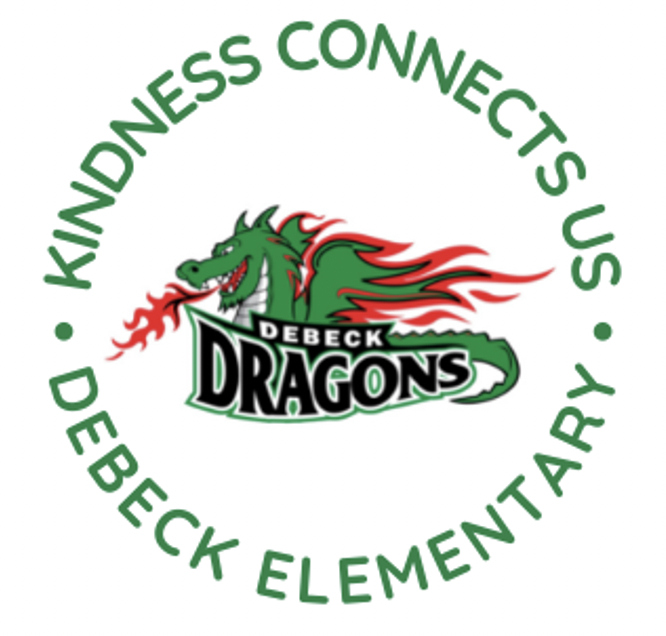 L. Schwartz - Principal C. Anderson – Vice Principal________________________________________________________________________________________________________________Week-At-A-GlanceFeb. 12th- Feb. 16th, 2024Highlights For Next Week Include:SCHOOL NEWS	Breakfast Club- 	Our Breakfast Club schedule until Spring Break is:	February 23rd	March 1st and 8th Spirit Days- Our Student Leadership/Connection Crew are planning some upcoming Spirit Days for everyone.Wed. Feb 28th- Pink Shirt DayFri. Mar. 1st- Sports Team/Sports WearFri. Mar. 8th- Decades Day- Come dressed in clothes from the 80s, 90s or 2000sThu. Mar. 14th- PJ DayScholastic Book Fair- Book Fair We are excited to share that the Winter Book Fair is coming to DeBeck.  Students will be given an opportunity to browse and an opportunity to buy during class time. There will also be Family book fair times: Mon. Feb. 26th- 2:45-3:15 PMTue. Feb. 27th- 8:15-8:35 AM and 2:45-3:15 PMWed. Feb. 28th- 2:45-3:15 PMThu. Feb. 29th- 8:15-8:35 AMThank you, Ms. Borthwick for bringing the Book Fair to DeBeck. All monies raised goes back into the library and supports getting good quality books into the hands of our students.Lunar New Year- The first day after the new moon is celebrated at Lunar New Year, a religious and cultural festival for Chinese, Vietnamese and Koreans of Buddhist and other backgrounds. This year is the Year of the Dragon. The dragon is considered a symbol of strength, courage, and good fortune. Gung hay fat choy to all our DeBeck families who celebrate this holiday! 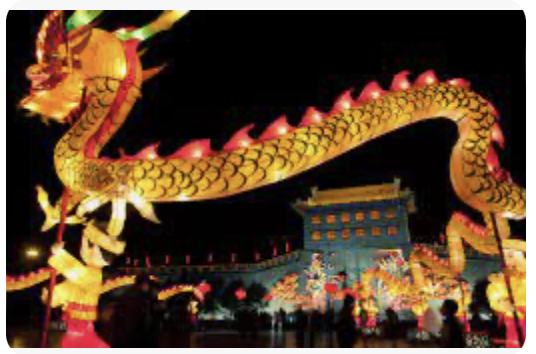 Black History Month- In February, people across Canada participate in Black History Month events and festivities that honour the legacy of Black people in Canada and their communities. The 2024 theme for Black History Month is: “A Heritage to Celebrate; A Future to Build”. This theme represents both an opportunity to talk and learn more about the stories of Black communities in Canada and their histories, successes, sacrifices and triumphs. No matter where you live, we invite all Canadians to learn more about these communities, and how they continue to help shape Canadian history.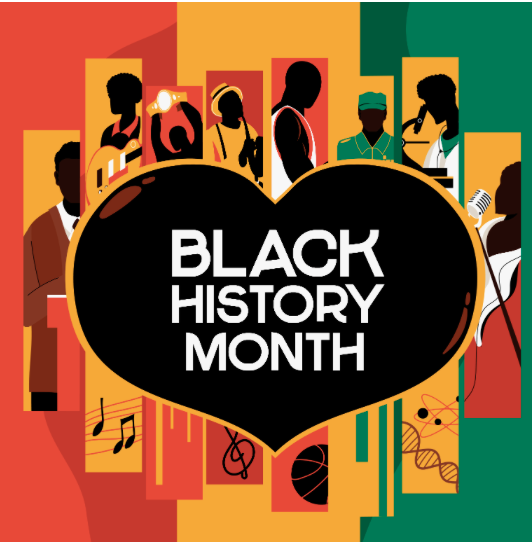 Seismic Update- The Seismic crew continue to prep the portables for occupancy at the end of February.  As you likely have noticed, digging has begun on school grounds to connect power to the portables and the future day care site.DISTRICT NEWSSummer Learning 2024 general information- Come join our fun and engaging summer learning programs where you can explore new interests, learn new skills, review, or preview academic courses or complete a full credit course. Registration begins in April for most courses.  Click here  for more information. 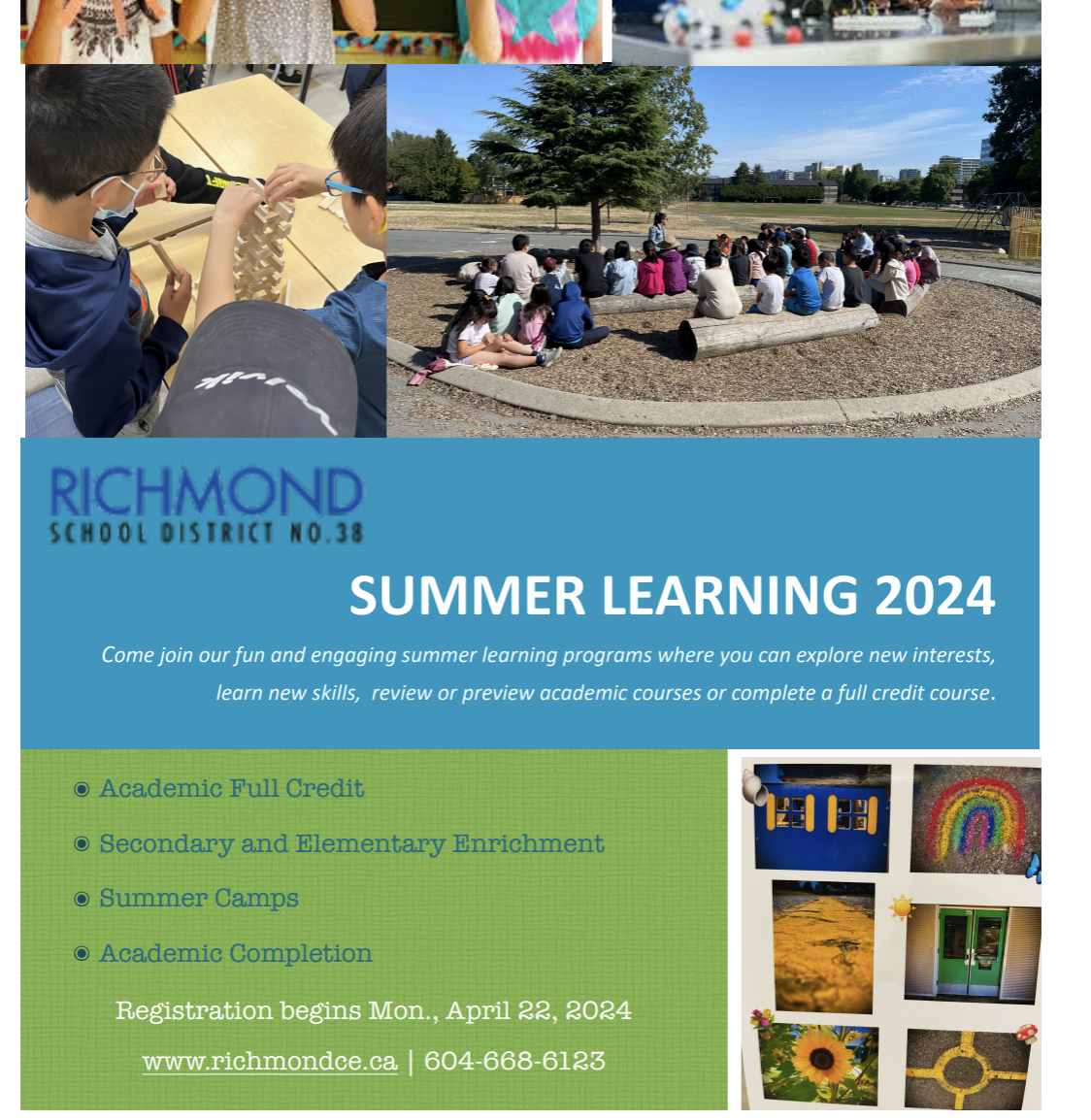 Social Media Awareness Session-Safer Schools Together, in partnership with the Ministry of Education and Childcare, is offering “Social Media Awareness” family sessions. These sessions are designed to support families and caregivers navigate the digital world. Dates, times and information to register can be found in the link below: https://pages.saferschoolstogether.com/erase-family-session PAC CORNEROrder Hot Lunch online here Munchalunch.com for the winter session! ​Please note that popcorn has an ordering deadline of 3 weeks prior, unlike the other lunches (1 week).UPCOMING EVENTSFEBRUARY18	Deadline to order Kernels popcorn (March 14th delivery)19	Family Day (No School)21	PAC Recess Snack- Kernels Popcorn21	Division 1 Field Trip- Richmond Children’s Festival21 	Gr. 6/7 Boys Basketball @ Maple Lane (parent drivers needed)22	Gr. 6/7 Girls Basketball vs Maple Lane (Home game)22	Gr. 6/7 Boys Basketball @ McKinney (parent drivers needed)23	Breakfast Club @ 7:45 AM26	PAC Hot Lunch- Taco Luis26-29 Scholastic Book Fair28	Pink Shirt Day- Assembly @ 9:10 AMMARCH4	PAC Hot Lunch- Pizza and Booster Juice6	Div. 6 and 7 Field Trip- Brighouse Museum and Library6, 7	Palmer Feeder School- Grade 7 Basketball Tournament	7	PAC Meeting @ 6:30 PM on Zoom11	PAC Hot Lunch KFC13	Div. 4 and 5 Field Trip- Brighouse Museum and Library13	Gr. 6/7 Girls Basketball @ Wowk (Parent Drivers needed)13	Grade 6/7 Boys Basketball vs. McKinney (Home game)14 	PAC Recess Snack- Kernels Popcorn14	Spirit Day- Pajama Day14	Last day before Spring BreakMar. 15-April 1 	Spring BreakAPRIL2	First day back after Spring BreakMonday  PAC Hot Lunch- Sushi LoversTuesdayFruit and Veggie Delivery (Snap peas)Leadership (Connection Crew) @12:10 in the libraryGr. 6/7 Girls’ Basketball Practice @ 8:00 AMGr. 6/7 Boys’ Basketball Practice @ LunchWednesdayBook Club at Lunch Intermediate Band at LunchEarly Dismissal for Conferences @ 1:45PMThursdayGirls Basketball practice at LunchEarly Dismissal @ 1:45 PM for Conferences FridayProfessional Learning Day- No School for StudentsNo Breakfast Club this weekDeBeck Hot Lunch Dates (Winter 2024)DATE                                         FOOD                               DEADLINEDeBeck Hot Lunch Dates (Winter 2024)DATE                                         FOOD                               DEADLINEDeBeck Hot Lunch Dates (Winter 2024)DATE                                         FOOD                               DEADLINEMon. Feb. 26Taco LuisSun. Feb. 28th @ 11:59 PMMon., March 4Fusion Feast Pizza/Booster Juice Sun Feb 25, 11:59pmMon., March 11KFCSun Mar 3, 11:59pmThur. March 14Kernels popcorn (snack at recess)Sun Feb 18, 11:59pm